Physics_103 Labs, Fall 2012 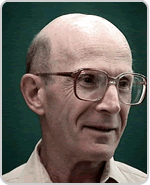 Wed, Thu & Fri Instructor: Dr. O.W. Greenberg x56014,owgreen@umd.eduPhysics_103 Labs, Fall 2012 Wed, Thu & Fri Instructor: Dr. O.W. Greenberg x56014,owgreen@umd.eduPhysics_103 Labs, Fall 2012 Wed, Thu & Fri Instructor: Dr. O.W. Greenberg x56014,owgreen@umd.eduPhysics_103 Labs, Fall 2012 Wed, Thu & Fri Instructor: Dr. O.W. Greenberg x56014,owgreen@umd.eduWk Week ofLab #Experiment1Aug 29NoneNo Labs - First Week of Classes2Sep 31Simple Harmonic Motion3Sep 102Introduction to Electronic Instruments4Sep 174Speed of Sound in Air 5Sep 245Standing Waves in Stretched Strings6Oct 16Standing Waves in Air Columns 7Oct 83Sound Quality and Wave Shape 8Oct 157 Fourier Synthesis 9Oct 228  Fourier Analysis10Oct 299Our Hearing Profiles (handed out separately)11Nov 510Psychoacoustics12Nov 1211Audio Equipment13Nov 19NoneThanksgiving Week – No Labs14Nov 261-11Make-up lab for all labs 1 - 1115Dec 3NoneNo Labs this week  15Dec 10Last Day of Classes15Dec 12Reading Day16Dec 13-19NoneFinal Exams16Dec 19- -Main Commencement Ceremony